附件广东省专项职业能力考核考务工作人员培训安排培训时间2023年3月3日上午10:00-11:30。培训方式利用腾讯视频号开展线上直播培训会议。请扫码关注公众号并发送内容“广东省专项职业能力考核培训”获取培训会议链接：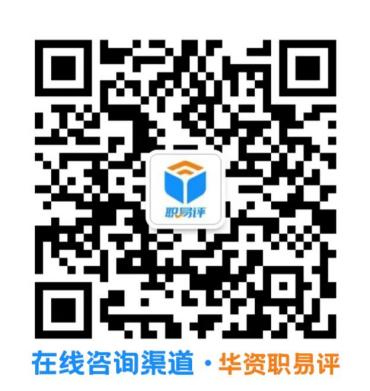 培训人员    各地市职业技能评价指导机构和各专项职业能力考点的考务工作人员。培训内容1、广东省专项职业能力考核考务管理工作要求；2、广东省集中式人力资源和社会保障一体化系统专项能力考核模块的“考生扫码签到”功能的操作流程和使用注意事项。（五）提交培训人员名单请各单位在2月28日前扫描以下二维码并提交培训人员名单。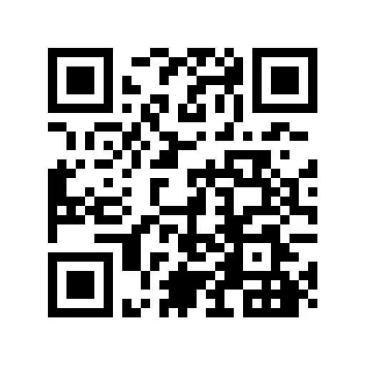 培训人员名单登记    （六）其他  请培训人员于3月3日上午9:45  （提前15分钟）进入直播间进行设备调试、签到及参加培训。